REQUERIMENTO Nº 476/2018Requer Voto de Pesar pelo falecimento da SRA. HELENA ANEZIO, ocorrido recentemente. Senhor Presidente, Nos termos do Art. 102, Inciso IV, do Regimento Interno desta Casa de Leis, requeiro a Vossa Excelência que se digne a registrar nos anais desta Casa de Leis voto de profundo pesar pelo falecimento da Sra. Helena Anezio, ocorrido no último dia 06 de abril. Requeiro, ainda, que desta manifestação seja dada ciência aos seus familiares, encaminhando cópia do presente à Rua José Rocha Leite, 223, Jardim Paulista, nesta cidade.Justificativa:A Sra. Helena Anezio tinha 88 anos e era viúva de Severo Furlan e deixou os filhos André, Maria e Edilson.Benquista por todos os familiares e amigos, seu passamento causou grande consternação e saudades; todavia, sua memória há de ser cultuada por todos que em vida a amaram.Que Deus esteja presente nesse momento de separação e dor, para lhes dar força e consolo.É, pois, este o Voto, através da Câmara de Vereadores, em homenagem póstuma e em sinal de solidariedade.                    Plenário “Dr. Tancredo Neves”, 06 de abril de 2018. José Antonio FerreiraDr. José-Vereador-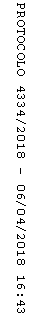 